1.本案將以先申請學校優先移撥，俾辦理後續財物移撥事宜。2.請受移撥學校派員至本局（位於桃園區縣府路55號）搬運，如有疑問，請洽本局秘書室李小姐03-3340-935 分機2002。傳真電話：03-3364-637。需求機關： 承辦人：                             機關首長：聯絡電話：桃園市政府衛生局公務車一覽表桃園市政府衛生局公務車一覽表桃園市政府衛生局公務車一覽表桃園市政府衛生局公務車一覽表桃園市政府衛生局公務車一覽表品名說明數量出廠日期照片慶眾8人座小客貨排氣量: 1968 c.c.；  行駛里程數144,975公里。12002年7月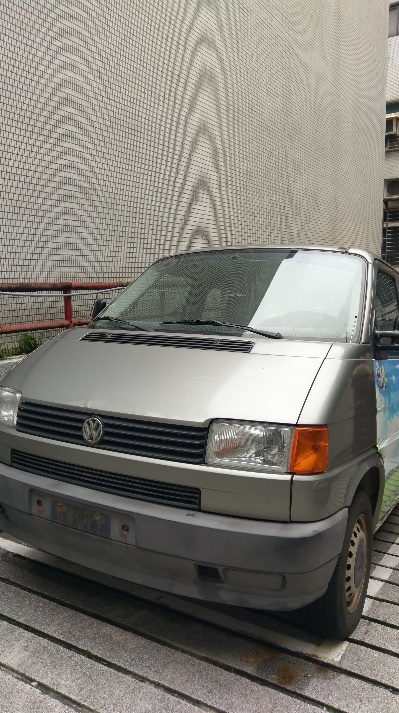 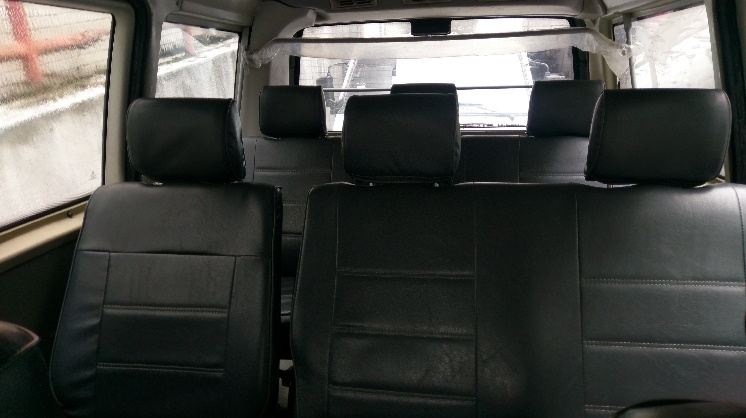 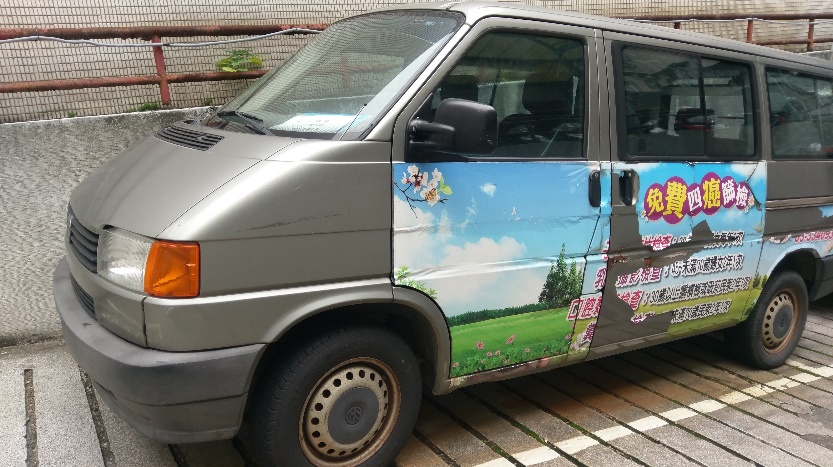 